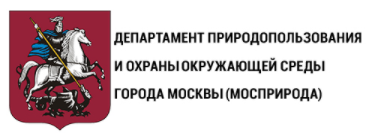 МОСКВА 6 ИЮНЯ (ВТОРНИК)Гостиница Украина - Кутузовский проспект, 2/1, стр. 110:00 –  выставка электромобилей и ретро-машин, регистрация участников пробега10:30 – 11:00 Встреча представителей администрации г. Москвы10:45 – 11:15 Старт 2-х электромобилей от Красной площади до гостиницы Украина.11:00 – 11:30 Официальная часть - приветственные слова руководителей администрации;11:40 – 11:50 Торжественная встреча ЭКО-автомобилей, 12:00 -  старт 1-го этапа по маршруту Москва – Воронеж.ВОРОНЕЖ 6 ИЮНЯ (ВТОРНИК)Воронеж - Адмиралтейская площадь19:00 – 20:00 Концертная программа коллективов местной самодеятельности;20:00 – 20:30 Финиш в городе Воронеж на Адмиралтейской площади / работа Ди-джея и ведущего;20:30 – 21:00 Награждение победителей 1-го этапа;21:00 – 21:45 Выступление Валерия Ланская;21:45 – 21:50 Лазерное шоу.ВОРОНЕЖ - РОСТОВ-НА-ДОНУ 7 ИЮНЯ (СРЕДА)Воронеж11:00 - Старт 2-го этапа по маршруту Воронеж – Ростов-на-Дону;Ростов-на-Дону ДонЭкспо19:00 – 20:00 Концертная программа коллективов местной самодеятельности;20:00 – 20:30 Финиш в городе Ростов-на-Дону ДонЭкспоцентр / работа Ди-джея и ведущего;20:30 – 21:00 Награждение победителей 2-го этапа;20:00 – 21:45 Выступление группы «Колизей»;21:45 – 21:50 Лазерное шоу.РОСТОВ-НА-ДОНУ – НОВОРОССИЙСК 8 ИЮНЯ (ЧЕТВЕРГ)11:00 - Старт 3-го этапа по маршруту Ростов-на-Дону – Новороссийск;Новороссийск – Форумная площадь19:00 – 20:00 Концертная программа коллективов местной самодеятельности;20:00 - 20:30 Финиш в городе Новороссийске на Форумной площади 20:30 – 21:00 Награждение победителей 3-го этапа;21:00 – 21:45 Выступление Людмилы Соколовой;21:45 – 21:50 Лазерное шоу.НОВОРОССИЙСК – СЕВАСТОПОЛЬ 9 ИЮНЯ (ПЯТНИЦА)09:30 – 10:00 Закладка сквера в честь 80-летия Краснодарского края;11:00 - Старт 4-го этапа по маршруту Новороссийск – Севастополь;Севастополь – площадь Нахимова19:00 – 20:00 Концертная программа коллективов местной самодеятельности;20:00 – 20:30 Финиш в городе Севастополе на площади Нахимова / работа Ди-джея и ведущего;20:30 – 21:00 Награждение победителей 4-го этапа;21:00 – 21:45 Выступление Дениса Майданова;21:45 – 21:50 Лазерное шоу;21:50 – 22:00 Праздничный салют.СЕВАСТОПОЛЬ 10 ИЮНЯ (СУББОТА)10:00 – 10:30 Посадка саженцев у здания администрации города;